Publicado en Barcelona el 15/10/2021 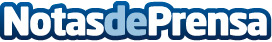 "La primera noche corre por nuestra cuenta": una iniciativa de Airbnb para impulsar las ciudades medianasPara ayudar a la recuperación del comercio local, Airbnb lanza "La primera noche corre por nuestra cuenta", una iniciativa que facilitará el equivalente a una noche extra gratis en una de estas cuatro ciudades españolas: Girona, Valencia, Bilbao y SevillaDatos de contacto:Júlia 932 38 57 00Nota de prensa publicada en: https://www.notasdeprensa.es/la-primera-noche-corre-por-nuestra-cuenta-una Categorias: Nacional Viaje Cataluña Andalucia Valencia País Vasco Turismo http://www.notasdeprensa.es